
ЛИТОВЕЗЬКА СІЛЬСЬКА РАДА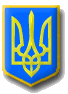 ВОЛОДИМИРСЬКОГО РАЙОНУ ВОЛИНСЬКОЇ ОБЛАСТІ Сорок шоста сесія восьмого скликанняР І Ш Е Н Н Явід  08 серпня 2024 року                  с. Литовеж                                         № 46/__Про внесення змін до штатного розпису 
Мовниківської гімназії Литовезької сільської ради 
Володимирського району Волинської області Керуючись Законом України «Про місцеве самоврядування в Україні», Постановою КМУ від 15 вересня 2021 року № 957 «Про затвердження Порядку організації інклюзивного навчання у закладах загальної середньої освіти», відповідно до Типових штатних нормативів загальноосвітніх навчальних закладів, затверджених наказом Міністерства освіти і науки України від 06 грудня 2010 року №1205, беручи до уваги звернення директора Мовниківської гімназії Галини КУЗЬМІНЧУК щодо введення у штатний розпис навчального закладу 1,0 ставки асистента вчителя на підставі заяви матері учня 1-го класу закладу освіти про зарахування її сина Собка Сергія Сергійовича на інклюзивну форму навчання (висновок про комплексну психолого-педагогічну оцінку розвитку дитини від 14 грудня 2023 року №ІРЦ-85348/2023/478821 та висновок про повторну психолого-педагогічну оцінку розвитку дитини від 09 червня 2024 року), враховуючи рішення постійної комісії з питань освіти, фізичного виховання, культури, охорони здоров’я, соціальної політики, регламенту та депутатської етики та постійної комісії з питань фінансів, бюджету, планування соціально-економічного розвитку, інвестицій та міжнародного співробітництва, Литовезька сільська радаВИРІШИЛА:1. Внести зміну до штатного розпису Мовниківської гімназії Литовезької сільської ради, який затверджений рішенням сесії від 07 грудня 2023 року №39/10 «Про затвердження штатних розписів закладів, установ освіти та культури Литовезької сільської ради на 2024 рік», а саме, ввести 1,0 ставки асистента вчителя.2. Затвердити штатний розпис Мовниківської гімназії Литовезької сільської ради з 02.09.2024 року у новій редакції (ДОДАТОК №1).3. Контроль за виконанням рішення покласти на постійну комісію з питань освіти, фізичного виховання, культури, охорони здоров’я, соціальної політики, регламенту та депутатської етики та постійну комісію з питань фінансів, бюджету, планування соціально-економічного розвитку, інвестицій та міжнародного співробітництва.Сільський голова                                                                 Олена КАСЯНЧУК
Голодюк 0985127561ЗАТВЕРДЖЕНОДОДАТОК №1 до рішення сесіїЛитовезької сільської ради                                                                                                                                                                                                       від 08.08.2024 р. №46/__       ШТАТНИЙ РОЗПИС
на 2024 рік з 02.09.2024 року
Мовниківська гімназія Литовезької сільської ради 
(назва установи)Начальник гуманітарного відділу                                                   Руслан ГОЛОДЮКГоловний бухгалтер централізованої бухгалтерії гуманітарного відділу                      Наталія ГРУЙ            № Назва 
структурного підрозділу та посадКількість посадПосадовий оклад (грн)Інші доплати (грн.)Фонд заробітної плати на місяць за посадовими окладами (грн)1Директор1,02Заступник директора з НВР0,53Соціальний педагог0,254Практичний психолог0,255Педагог-організатор0,256Кухар0,57Комірник0,58Оператор газової котельні2,19Робітник з комплексного обслуговування приміщень0,510Прибиральник службових приміщень1,011Бібліотекар0,512Підсобний працівник1,013Сестра медична0,514Асистент вчителя1,0